О проведении Всероссийского голосованияЖители малочисленных населенных пунктов – от 100 до 500 человек – Иркутской области могут проголосовать на Госуслугах и повлиять на то, где уже в 2024 году появится мобильный интернет. Для этого нужно зайти на портал и поделиться своим мнением. Ссылка: https://www.gosuslugi.ru/inet. Онлайн-голоса принимают до 13 августа включительно.

Другой способ – отправить письмо в федеральное министерство цифрового развития, связи и массовых коммуникаций «Почтой России». Для этого необходимо указать ФИО, адрес постоянной регистрации и населённый пункт своего региона, в котором проживают от 100 до 500 человек. Письма принимают до 10 сентября включительно.
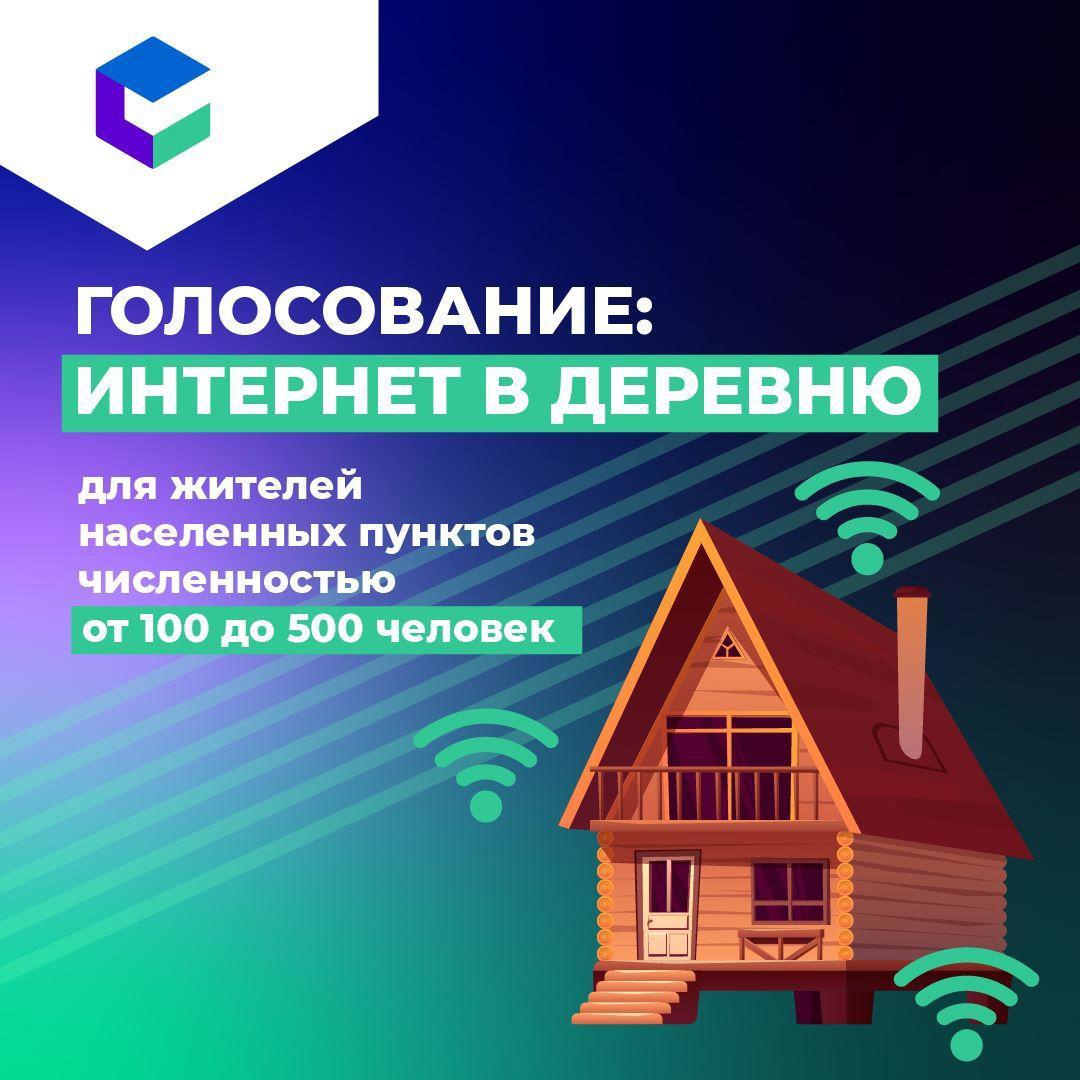 